Inschrijfformulier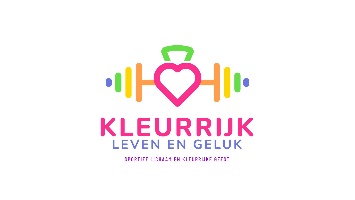 Bij ongeval waarschuwenAlgemene voorwaarden Als u zich opgeeft voor een opleiding, workshop of gastlessen bij kleurrijk leven en geluk hierna te noemen KLG gelden de volgende algemene voorwaarden. Artikel 1. Toepasselijkheid Deze voorwaarden zijn van toepassing op alle overeenkomsten tussen KLG en een opdrachtgever/cursist betreffende cursussen, trainingen en andere vormen van opleiding in de ruimste zin van het woord, hierna te noemen cursus. Afwijkingen van deze voorwaarden zijn alleen mogelijk als KLG en opdrachtgever/cursist deze schriftelijk met elkaar zijn overeengekomen. Artikel 2. Totstandkoming De overeenkomst tussen KLG en opdrachtgever/cursist komt tot stand door: • ofwel ondertekening van een offerte/opdrachtbevestiging door opdrachtgever en KLG • ofwel door invulling van een (digitaal) inschrijvingsformulier of antwoordkaart • ofwel door een schriftelijke bevestiging van de website www.kleurrijklevenengeluk.nl aan de cursist na een aanmeldingArtikel 3. Annulering Er geldt een bedenktijd van veertien dagen vanaf het moment dat wij de inschrijving van u ontvangen hebben. Herroepingsrecht. U maakt gebruik van het herroepingsrecht door binnen deze periode per post of email een ondubbelzinnige verklaring te sturen dat u de cursusovereenkomst wilt ontbinden. Binnen deze 14 dagen kan de cursus kosteloos worden geannuleerd. Annulering van een cursus kan alleen geschieden per aangetekend schrijven of per email: kleurrijklevenengeluk@gmail.com  en pas na ontvangstbevestiging als definitief worden beschouwd.Vanaf 14 dagen is de onderstaande regeling van toepassing:De opdrachtgever kan de cursus schriftelijk annuleren. Voorwaarde is dat de annulering is bevestigd door KLG. De annuleringskosten zijn als volgt opgebouwd:Artikel 4. Gebruik foto / film materiaal KLG zal met regelmaat foto’s of filmpjes maken tijdens de lessen. Bij ondertekening van het inschrijfformulier gaat u akkoord met gebruik van foto / filmmateriaal dat op de Social Media kanalen van KLG geplaatst kan worden. Wilt u dit niet dan kunt u dat kenbaar maken via kleurrijklevenengeluk@gmail.comArtikel 5. BetalingenDe betalingen vinden per maand plaats door een door u te ontvangen digitaal betaalverzoek. Wanneer u de voorkeur heeft voor contante betaling is dat mogelijk. De betaling dient voldaan te zijn voor de start van de nieuwe maand. U beslist per maand of u door sport of dat u wilt stoppen, er is geen opzegtermijn. Wanneer niet aan het betaalverzoek is voldaan heeft KLG het recht u te weigeren in de trainingen. De betaalverzoeken zullen rond de 25ste van elke maand verstuurd worden. Voor betalingen van Personal / Duotraining verwijst KLG u naar de website onder het tabblad tarieven.Naam: Achternaam:Geboortedatum:Adres:Postcode + huisnummer:Telefoonnummer:Email adres:Voor welke les/ training schrijf je je in?Naam + Telefoonnummer 1:Naam + telefoonnummer 2:Datum annuleringKosten voor de cursist2 tot 4 weken voor het begin van de cursus50% van de cursuskosten Minder dan 2 weken voor het begin van de cursus Volledige cursuskosten 